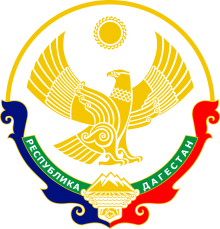 Муниципальное бюджетное общеобразовательное учреждение«Рукельская основная  общеобразовательная школа»  ИНН:0512027301                      email:nov.rukel@yandex.ru                         тел:89634061174                                                                    Приказ № 39                                                                                                                     От 20.08.2020 г. «О подготовке к новому учебному году в условиях новой коронавирусной инфекции»                             В соответствии с правилами СП.3.1/ 24.3598-20 «Санитарно-эпидемиологические требования к устройству, содержанию и организации работы школы и других объектов социальной инфраструктуры для детей и молодежи в условиях распространения новой коронавирусной инфекции (СOVID-19) , утвержденных Постановлением главного государственного санитарного врача РФ от 30.06.2020 г. № 16, в целях предупреждения распространения новой коронавирусной инфекции и от 13.07.2020 г. № 20 «О мероприятиях по профилактике гриппа и острых респираторных вирусных инфекций в том числе новой коронавирусной инфекции в эпидемическом сезоне 2020-2021 годов» учитывая рекомендации Федеральной службы по надзору в сфере прав потребителей и благополучия человека от 10.03.2020 г. №02/3853-2020-27 по профилактике новой коронавирусной инфекции, рекомендации для работодателей по профилактике коронавирусной инфекции на рабочих местах от 07.04.2020 г.№02/6338-2020-15 письмо Федеральной службы по надзору в сфере защиты прав потребителей и благополучия человека от 20.04.2020 г. №02/7376-2020-24  «О направлении рекомендаций по организации работы предприятий в условиях распространения рисков  СOVID-19»             Приказываю:Установить в МБОУ «Рукельская ООШ» особый режим работы в условиях распространения новой коронавирусной инфекции.Обеспечить подготовку школы к работе в условиях распространения новой коронавирусной инфекции с учетом проведения всех противоэпидемических мероприятий.Провести разъяснительную работу с сотрудниками школы о профилактике новой коронавирусной инфекции в соответствии с имеющей инструкцией в срок до 28.08.2020 г. ответственность возложить на специалиста по охране труда.Закрепить проведение массовых мероприятий с участием обучающихся и сотрудников школы более 50 человек, а так же массовых мероприятий с привлечением лиц иных организаций особого распоряжения, ответственность возложить на зама-педагога организатора.Обеспечить школу необходимым оборудованием (Термометры, рециркулаторы, дезинфицирующие средства), разрешенным к применению в уставном порядке, с учетом расчетной потребности, ответственность возложить на завхоза школы.Разработать распорядительные локальные акции, необходимые оптимального функционирования школы в условиях новой коронавирусной инфекции в срок до 22.08.2020 г.Контроль за исполнение настоящего приказа оставляю за собойДиректор школы:                                                                                   Ш.Д.Шихгайдаров